ГОСТ 11860-85МЕЖГОСУДАРСТВЕННЫЙ СТАНДАРТГАИКИ КОЛПАЧКОВЫЕ
КЛАССА ТОЧНОСТИ АКОНСТРУКЦИЯ И РАЗМЕРЫИздание официальное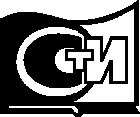 МЕЖГОСУДАРСТВЕННЫЙ СТАНДАРТГАНКИ КОЛПАЧКОВЫЕ
КЛАССА ТОЧНОСТИ АКонструкция и размерыBlind nuts, product grade A.
Construction and dimensionsМКС 21.060.20
ОКСТУ 1283Постановлением Государственного комитета СССР по стандартам от 26 ноября 1985 г. № 3711 дата введения
установлена01.01.87Настоящий стандарт распространяется на колпачковые гайки класса точности А с диаметром
резьбы от 3 до 24 мм.Требования настоящего стандарта являются обязательными.Конструкция и размеры гаек исполнения 1 должны соответствовать указанным на чертеже и
в табл. 1, гаек исполнения 2 — указанным на чертеже и в табл. 2.12,5,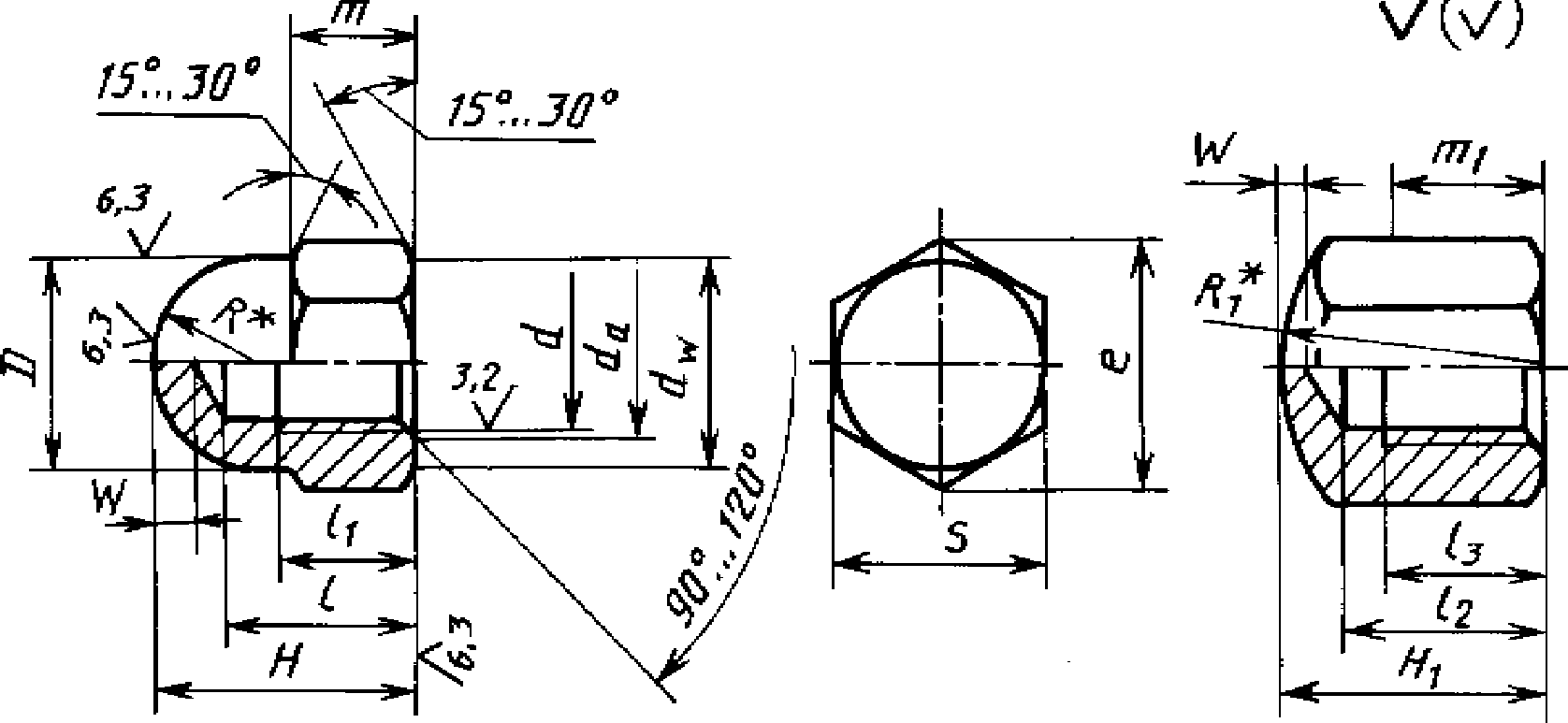 Издание официальное
★Издание с Изменением № 1, утвержденным в июле 1992 г. (ИУС 9—92).п римечания к табл. 1 и 2:Размеры гаек, заключенные в скобки, применять не рекомендуется.Для изделий, спроектированных до 01.01.93, допускается применять гайки М10, М12, М14 и М22 испол-
нений 1 и 2 с размерами, указанными в приложении 2.п ример условного обозначения гайки исполнения 1, диаметром резьбы
d = 12 мм, с крупным шагом резьбы с полем допуска 6Н, класса прочности 5, без покрытия:Гайка М12-6Н.5 ГОСТ 11860-85То же исполнения 2, с мелким шагом резьбы с полем допуска 6Н, класса прочности 6, с
цинковым покрытием толщиной 6 мкм, хроматированным, с размером «под ключ» S= 16 мм:Гайка 2М12 ■ l,25-6H.6.016(sl6) ГОСТ 11860-851, 2. (Измененная редакция, Изм. № 1).Резьба - по ГОСТ 24705-2004.Недорез резьбы — короткий по ГОСТ 10549—80.Допускается выполнение проточки — нормальная по ГОСТ 10549—80 для гаек с d > 10 мм на
длине / — /х.Неуказанные допуски и методы контроля размеров, отклонений формы и расположения
поверхностей — по ГОСТ 1759.1—82.Дефекты поверхности и методы контроля — по ГОСТ 1759.3—83.Допускается на радиусной поверхности прямая площадка диаметром не более 0,3 D.Конфигурация дна отверстия не регламентируется.Технические требования — по ГОСТ 1759.0—87 для гаек класса точности А.Теоретическая масса гаек исполнения 1 указана в приложении.ПРИЛОЖЕНИЕ 1
СправочноеТаблица 3Масса стальных гаек с крупным шагом резьбыДля определения массы алюминиевых и латунных гаек значения массы, указанные в таблице, следует
умножить на коэффициенты:0,356 — для алюминиевого сплава;1,080 — для латуни.ПРИЛОЖЕНИЕ 1. (Измененная редакция. Изм. № 1).14-2107ПРИЛОЖЕНИЕ 2
СправочноеТаблица 4ммПример условного обозначения гайки исполнения 7, диаметром резьбы d = 10 мм,
с крупным шагом резьбы с полем допуска 6Н, класса прочности 6, без покрытия:Гайка М10-6Н.6ГОСТ 11860-85.ПРИЛОЖЕНИЕ 2. (Введено дополнительно, Изм. № 1).Номинальный диаметр
резьбы dНоминальный диаметр
резьбы d345566881012(14)16(18)20(22)24Шаг резьбыкрупный0,50,70,80,8111,251,251,51,752,52,52,52,52,53Шаг резьбымелкий——————111,251,251,51,51,51,51,52Размер «под ключ» SРазмер «под ключ» S5,5788101013131618212427303436Диаметр описанной ок-
ружности е, не менееДиаметр описанной ок-
ружности е, не менее6,07,78,88,8ПДПД14,414,417,820,023,426,730,133,537,740,0Н, пред. откл. по h 14Н, пред. откл. по h 147,58,010,010,012,012,015,015,018,022,025,028,032,034,039,042,0т, пред. откл. по h 14т, пред. откл. по h 142,43,24,04,05,05,06,56,58,010,011,013,015,016,018,019,0Dx, пред. откл. по h 14Dx, пред. откл. по h 145,06,57,57,59,59,512,512,515,017,020,023,026,028,033,034,0daне более3,454,605,755,756,756,758,758,7510,8013,0015,1017,3019,4021,6023,8025,90daне менее345566881012141618202224R ~R ~2,53,23,73,74,74,76,26,27,58,510,011,513,014,016,517,01, пред. откл. по js 151, пред. откл. по js 155,05,57,57,58,08,011111316182125262931/р не менее/р не менее233,83,8446679111314161819dw, не менееdw, не менее5,05,86,86,88,38,311,311,314,316,219,222,225,328,231,433,2w, не менееw, не менее2,0ММ2,0ММ2,0ММ2,0ММ2,0ММ2,0ММ2,0ММ2,0ММ2,0ММ3,04,04,05,0Т а б л и5,0Т а б л и5,0Т а б л и6,0
ц а 2Номинальный диаметр
резьбы dНоминальный диаметр
резьбы d4556688101012(14)16(18)20(22)24Шаг резьбыкрупный0,70,80,8111,251,251,51,51,75222,52,52,53Шаг резьбымелкий—————111,251,251,251,51,51,51,51,52Размер «под ключ» S,
пред. откл. по h 13Размер «под ключ» S,
пред. откл. по h 1378810101313161618212427303436Диаметр описанной ок-
ружности е, не менееДиаметр описанной ок-
ружности е, не менее7,78,88,8ПДПД14,414,417,817,820,023,426,730,133,537,740,0//|, пред. откл. по h 14//|, пред. откл. по h 145,577991212141416182022252830тх, не менеетх, не менее2,753,53,54,54,5667789101112,51415daне более4,605,755,756,756,758,758,7510,8010,8013,0015,1017,3019,4021,6023,8025,90daне менее4556688101012141618202224Ri~Ri~8101012121515202025283032353540/2, не более/2, не более4,45,25,2779,59,5111113,5151719212224/3, не менее/3, не менее33,83,84466779111314161819dw, не менееdw, не менее6,37,27,29,09,0П,7П,714,614,616,619,622,525,328,231,733,6w, не менееw, не менее1111,51,5222222222,533Номинальный диаметр
резьбы d, ммТеоретическая масса 1000 штгаек, кг, исполненияНоминальный диаметр
резьбы d, мм1230,9241,601,3052,432,1664,934,40810,009,671017,4616,911226,0622,041440,4034,741657,8048,781883,6867,4820102,1394,8722167,00137,1024192,60174,40Номинальный диаметр резьбы d10121422Размер «под ключ»17192232Диаметр описанной окружности е, не менее18,921Д24,535,7lw, не менее15,317,220,229,5D, пред. откл. по h 1416182130R ~8,09,010,515,0